You Can 
Improve your credit score, buy a home, or send your kids to college!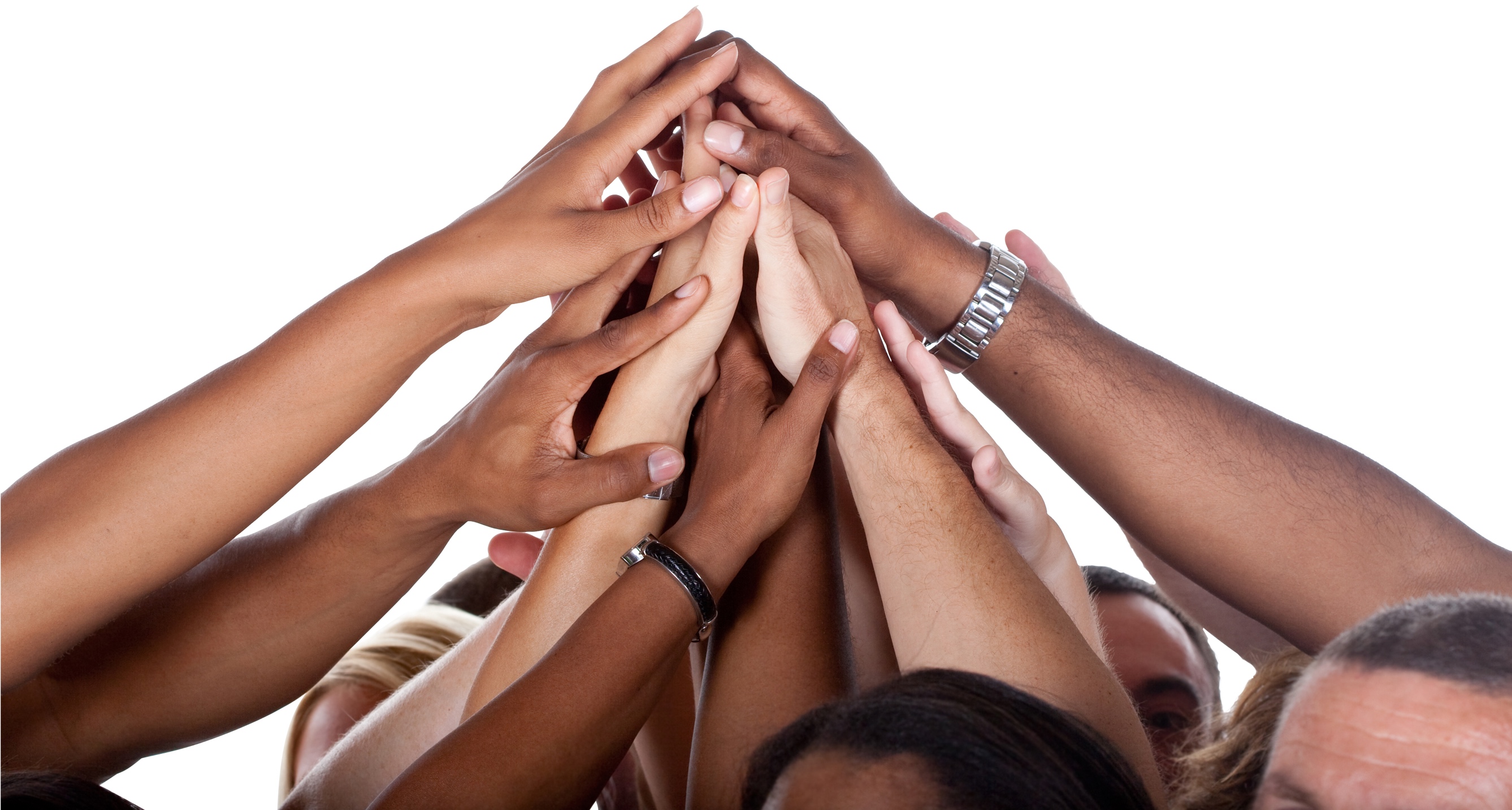  Get free, private, one-on-one financial coaching from trained, skilled professionals who help you achieve your goals. Work with your coach to develop a plan to balance your income and expenses. Start saving for a rainy day, retirement, a house, a college education, a car or other financial goals. Access consumer-friendly alternatives to payday-loans. Discover credit-builder loans, mortgages, and interest-bearing savings accounts. And much more, join us at our next training session FREE!